Library Construction at ZPHS KodadBanner Design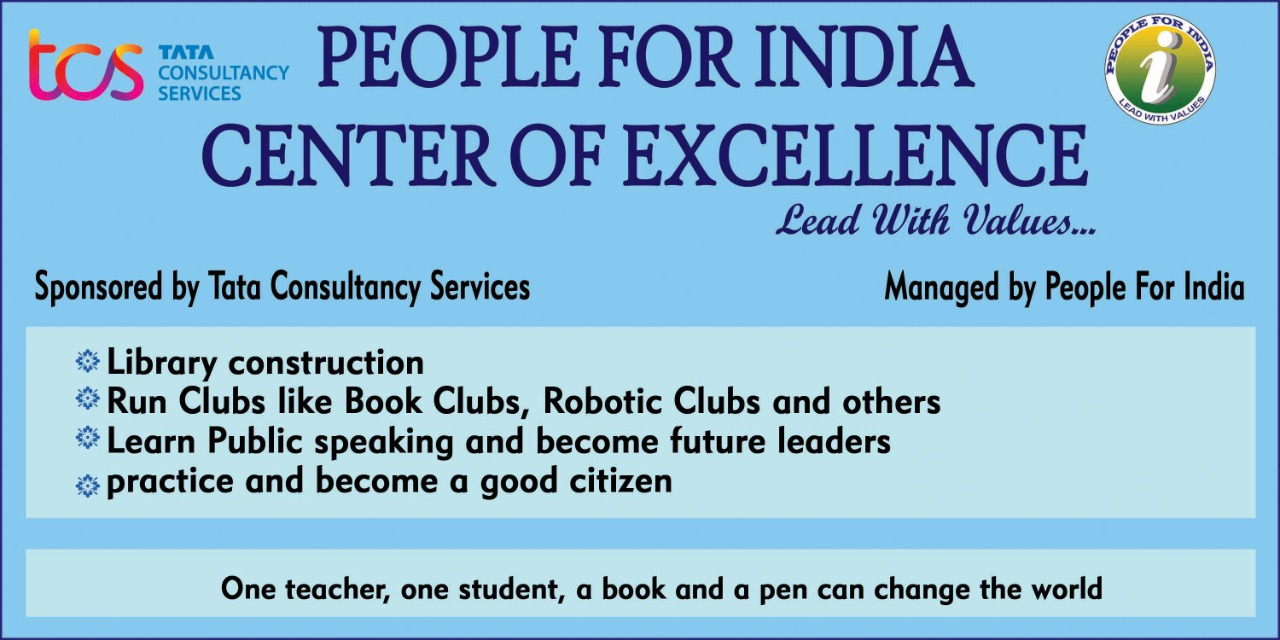 Donation AmountNeighboring School ListUS Donations	2,03,232India Donations1,49,528Total3,52,760School NameHM NameGD NameKRR Govt Degree CollegeM.NaguN.VenkateswarluZPHS MellacheruvuP Narapa ReddyZPHS ThripuravaramT SrinivasraoZPHS KomarabandaV ramaraoZPHS KuchipudiP SudhakarZPHS ThamiryabandapallemB. VASANTHAZHPS NalabandadudamgovindKSSBMZpghsN G ShivakumarZPHS BhairavunipalliPadmavathiR SrinivasaraoZPHS Balaji nagarRADHA RANIZPHS GanapavaramG RajuZHPS Agraharam(shanthinagar)P SujathaZPHS AmenabadM VenkataiahM.Srinivas RaoZPHS GudibandaN SarithaY.NarayanaraoZPHS KapugalluupendarZPHS ThogirriD VenkateswarluZPHS GondriyalaHarikishanZPHS ChimryalaIndiraZPHS AmbedkarD.KrishnaraoZPHS KodadP KrishnaiahRaja Rao